COLERAIN TOWNSHIPMeet 6:30 PM the 1st Thursday at Barton Township HallJEFF GAZDIK		JOHN YOKER740-695-1490/740-359-0819	740-695-2591/304-281-0002jcgaz@aol.com		madmouse696@gmail.comRALPH KING		VINCENT GIANANGELI – F.O.740-633-6511/304-281-5184	740-635-3839/740-296-0113kingralph@comcast.net	vincegianangeli@comcast.netFOREMAN			GARAGEVICTOR DEVAULT		740-695-5430FLUSHING TOWNSHIPMeet 7:00 PM the 1st and 3rd Monday at Township HallBRYAN CLARK		SCOTT ROUSH740-968-4994/740-391-4949	740-968-2346/740-296-1335blclark42961@gmail.com	RICKEY WITHROW		MINDY WILSON – F.O.740-968-0534/740-310-8330	740-968-4685/740-391-4949rjaywithrow4@hotmail.com	mindyroush67@yahoo.comFOREMAN			GARAGETOM BOBER		740-968-4340GOSHEN TOWNSHIPMeet 4:30 PM the 1st and 3rd Monday at Bethesda Township OfficeRICHARD (JR) WHITELEY	P.C. CLARK740-484-0149/740-827-5221	740-310-3979whitely1974@sbcglobal.net	pcclarkllc@gmail.com	SHAWN THOMPSON		DOUG KEMP – F.O.740-484-4267/740-310-9785	740-484-1389/740-359-6882belmontstumpremoval28@gmail.com	goshen.fo@gmail.comFOREMAN			GARAGE740-484-4224KIRKWOOD TOWNSHIPMeet 6:00PM every other Monday at Hendrysburg Masonic LodgeKEVIN ARIGONI		RONALD F TEMPLE740-758-5165/740-510-0530	740-758-5324/740-310-2729TIM LARA			MARIAH LYNN – F.O.740-758-5191/740-391-0889	740-213-4326timlara@rocketmail.com	kirkwoodtownship@yahoo.comFOREMAN			GARAGEERIC BURKHEADMEAD TOWNSHIPMeet 6:00 PM the 1st and 3rd Monday at Township GarageCLYDE HAMMOND		PAUL “MATT” MERRYMAN			740-676-5421/740-391-9251			matt.merryman@omeresa.netED GOOD			DAVE ALBRIGHT – F.O.740-312-8411		740-676-5691/740-232-4904edgood1@comcast.net	farmerdave53@aol.comFOREMAN	- Jason Albright	GARAGE740-296-1600		740-686-2381PEASE TOWNSHIPMeet 6:00 PM the 2nd Wednesday at Township GarageDAVID HORNE		MIKE BIANCONI740-633-5823/740-391-2142	740-635-3072/740-359-8417bhorne5823@aol.com	mikebianconi@me.comROGER WEAVER		AMANDA MURRAY – F.O.740-633-1204/740-391-4024	740-391-5632rogerw71@comcast.net	atm7911@outlook.comFOREMAN			GARAGELEWIS CANTER		740-633-5665PULTNEY TOWNSHIPMeet 5:00 PM the 2nd and last Thursday at Township GarageFRANKLIN SHAFFER		JOHN LAROCHE740-676-9751/740-325-0176	740-338-1287shaffer2373@comcast.net	jalaroche@netzero.comMARK CERVELLI		MARLA KRUPNIK – F.O.740-676-8079/740-338-0475	740-579-1506mark.cervelli@att.net		krups3@yahoo.comFOREMAN			GARAGEANELLO LIBERATI		740-676-8934RICHLAND TOWNSHIPMeet 5:00 PM the 2nd Monday of month at Township GarageRICK FERRELL		JIM DENOBLE740-312-5895		allstaterwf@comcast.net	GREG CLARK		MATTHEW BERHER – F.O.740-676-7652/740-359-1337	740-296-1905gclark6509@yahoo.com	clerk@richlandtwp.usFOREMAN			GARAGE740-695-3331SMITH TOWNSHIPMeet 4:00 PM the 2nd and 4th Thursday at Centerville Township OfficeRON DUVALL		MIKE DELANEY740-686-2444/740-310-9822	740-686-9805/304-218-1616ronellen3@comcast.net	adelaney@windstream.netJAMES MCGARRY		JANETTE CARSON – F.O.740-686-2775/ 304-218-5029	740-686-2509			smithtwp@windstream.netFOREMAN			GARAGE740-686-2075SOMERSET TOWNSHIPMeet 8:00 AM the 1st Saturday at Township GarageDALE BETTS		JAMIE ANDERSON740-757-2367/740-310-7996	740-296-9190			jameyworld@gmail.comJEFFREY MILLER		DIANE BLATTLER – F.O.740-757-2533/740-238-9635	740-757-2395/740-238-0250jwmiller2020@yahoo.com	wrenches2900@yahoo.comFOREMAN			GARAGE740-757-2401UNION TOWNSHIPMeet 6:00 PM the 1st Tuesday at Morristown Township HallSHANE KILDOW		ANTHONY KOLANSKI740-782-1267/740-391-5928	740-238-7504/740-310-0338shane.kildow@gmail.com	JUSTIN DEMARCHI		NANCY LUCAS – F.O.740-782-1337/740-391-4530	740-310-9035justindemarchi@gmail.com	uniontownship1804@gmail.comFOREMAN			GARAGEHENRY STEWARTWARREN TOWNSHIPMeet 5:00 PM the 1st & 3rd Monday at Township OfficeJIMMY GREAR		RUSSELL BARKER740-425-4068/740-238-0957	740-425-3767/740-338-1741jlgrear75@yahoo.com	bark79@att.netDAVID HISSOM		KENT GALLAHER – F.O.740-425-1836/740-238-1946	740-425-1992/740-391-8068			warrentwp43713@gmail.comFOREMAN			GARAGE740-425-2002WASHINGTON TOWNSHIPMeet 7:00 PM the 1st Monday at Township Garage PAUL KANZIGG		LARRY STUKEY740-926-1408/740-391-5902	740-926-1028			lpstukey@aol.comSAMMY MILHOAN		LORETTA GOODARD – F.O.740-686-2673/740-310-4922	740-926-9129/740213-0014			lggoddard84@gmail.comFOREMAN			GARAGE740-926-1666WAYNE TOWNSHIPMeet 7:00 PM the 1st Thursday at Township GarageWILLIAM E DAVIS		RICK HAGAN740-926-1781/740-238-0182	740-926-1486wed10@att.net		RUSSELL WINLAND		SHAUN LEACH – F.O.740-757-2855/740-213-5271	740-238-9993rw200699@yahoo.com	        FOREMAN			GARAGETOM WINLAND		740-926-1706WHEELING TOWNSHIPMeet 6:00 PM the last weekday of month at Fairpoint Township BuildingRICHARD VERARDI		MIKE DRAKE740-296-1933	                    740-310-1271Verardi@comcast.net 	deere4geno@yahoo.comSTEVE VCELKA		MICHAEL BUTLER – F.O.740-310-6606		740-695-3235/740-296-9818mikebutler1964@comcast.netFOREMAN			GARAGE740-695-2108YORK TOWNSHIPMeet 7:00 PM the 2nd Tuesday at Township HallRON GRAHAM		CURTIS WISVARI740-795-5923/740-310-6356	740-795-4084/740-312-2891grahamrrg@aol.com		cwisvari@windstream.netROBERT GRAHAM		DEANNA CALDWELL – F.O.740-795-5726/740-359-1931	740-359-8734Yorkdee7@gmail.comFOREMAN			GARAGE740-795-4034There are 1,308 Townships in the State of Ohio (ohioroster.ohiosos.gov/muni_townships.aspx).Each township is governed by a three-member board of trustees who are elected in November of odd-numbered years to a 4-year term beginning on the following January 1.  Candidates for Ohio township office, trustee, or fiscal officer must be a resident of the township that they are running for election.Two trustees are elected in the year after the presidential election and one trustee is elected in the year before the election.The Fiscal Officer (formerly known as the Township Clerk) is also an elected Township official.  The Fiscal Officer serves a four-year term beginning on April 1 of the year after the election, which is held in November of the year before the presidential election.Vacancies in the fiscal officership or on the board of trustees are filled by the remaining trustees.Townships, just like County, City and Village governments, are an independent government entity.Information about Townships in Ohio can be found at http://www.ohiotownships.org.The duties of Township Trustees are detailed in Chapter 503 of the Ohio Revised Code  http://codes.ohio.gov/orc/503.BELMONT COUNTY, OHIOTOWNSHIP TRUSTEE&FISCAL OFFICERDIRECTORYJanuary 1, 2022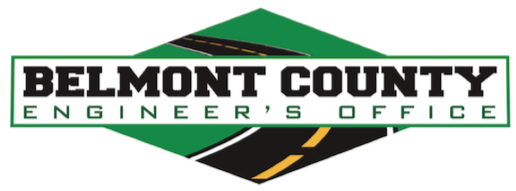 Township populations:2019 Population Estimateshttps://development.ohio.gov/files/research/P5027.pdfColerain4,052▼Smith1,463▼Flushing1,901▼Somerset1,173▼Goshen2,996▼Union2,186▼Kirkwood380▲Warren5,704▼Mead5,657▼Washington502▲Pease13,467▼Wayne677↔   Pultney8,284▼Wheeling1,614▼Richland14,528▲York2,422▼